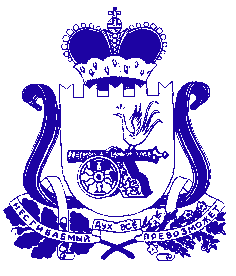 АДМИНИСТРАЦИЯ МУНИЦИПАЛЬНОГО ОБРАЗОВАНИЯ«ДЕМИДОВСКИЙ РАЙОН» СМОЛЕНСКОЙ ОБЛАСТИПОСТАНОВЛЕНИЕот 29.12.2023 № 1144						ПРОЕКТВ связи с перераспределением денежных средств, Администрация муниципального образования «Демидовский район» Смоленской областиПОСТАНОВЛЯЕТ:1. Внести в муниципальную программу «Создание мест (площадок) накопления ТКО и приобретение контейнеров (бункеров) для накопления ТКО на территории Демидовского городского поселения Демидовского района Смоленской области» утвержденную постановлением Администрации муниципального образования «Демидовский район» Смоленской области от 14.10.2019 № 547, (в редакции постановлений от 24.01.2020 № 53, от 15.12.2020 № 775, от 24.12.2020 № 814, от 01.03.2021 № 118, от 11.10.2021 №549, от 24.12.2021 № 729, от 24.03.2022 №164, от 29.09.2022 № 545,от 27.12.2022 №910, от 30.01.2023 № 49) следующие изменения:1.1. Паспорт муниципальной  программы изложить в следующей редакции:П А С П О Р Тмуниципальной  программы «Создание мест (площадок) накопления ТКО и приобретение контейнеров (бункеров) для накопления ТКО на территории Демидовского городского поселения Демидовского района Смоленской области» Основные положения2. Целевые показатели реализации муниципальной программы «Создание мест (площадок) накопления ТКО и приобретение контейнеров (бункеров) для накопления ТКО на территории Демидовского городского поселения Демидовского района Смоленской области»1.2. Приложение № 1 к Программе «Перечень программных мероприятий» изложить в новой редакции согласно приложению № 1.1.3. Раздел 4 Программы «Обоснование ресурсного обеспечения муниципальной Программы» изложить в следующей редакции:«4. Общий объем финансирования муниципальной Программы 1 686 318,07 рублей, из них:2020 – 2021 годы  - 708 424,20 рублей;2022 – 121 095,40 рублей;2023 год -  271 598,47 рублей;2024 год – 291 700,00 рублей;2025 год – 293 500,00 рублей.2. Разместить настоящее постановление на официальном сайте Администрации муниципального образования «Демидовский район» Смоленской области в информационно-телекоммуникационной сети «Интернет».3. Контроль за исполнением настоящего постановления возложить на заместителя Главы муниципального образования «Демидовский район» Смоленской области — начальника Отдела А.А. Романькова Глава муниципального образования«Демидовский район» Смоленской области				       А.Ф. СеменовПриложение № 1к постановлению Администрации муниципального образования «Демидовский район» Смоленской области от 29.12.2023  №1144Приложение № 1к муниципальной Программе «Создание мест (площадок) накопления ТКО и приобретение контейнеров (бункеров) для накопления ТКО на территории Демидовского городского поселения Демидовского района Смоленской области» СВЕДЕНИЯо финансировании структурных элементов муниципальной программы «Создание мест (площадок) накопления ТКО и приобретение контейнеров (бункеров) для накопления ТКО на территории Демидовского городского поселения Демидовского района Смоленской области»О внесении изменений в муниципальную программу Создание мест (площадок) накопления ТКО и приобретение контейнеров (бункеров) для накопления ТКО на территории Демидовского городского поселения Демидовского района Смоленской области»Ответственный исполнитель 
муниципальной программыОтдел городского хозяйства Администрации муниципального образования «Демидовский район» Смоленской областиПериод реализацииЭтап I: 2020 - 2021 годы;Этап II: 2022 - 2025 годыЦель муниципальной  программы Обеспечение жителей городского поселения Демидовского района Смоленской области благоприятными условиями проживания, в части упорядочивания отношений в сфере обращения с твердыми коммунальными отходами, создание максимальной комфортности среды обитания человека путем оборудования контейнерных площадок для бесперебойной работы Регионального оператора в области обращения с отходами.Региональные проекты, реализуемые в рамках муниципальной  программыВ рамках муниципальной программы региональные проекты  не реализуютсяОбъемы финансового обеспечения за весь период реализацииОбщий объем финансирования составляет – 1 686 318,07 рублей, из них:2020- 2021 – 708 424,20 рублей;2022 – 121 095,40 рублей;2023 год -  271 598,47 рублей, из них:средства федерального бюджета -0,00 рублей;средства областного бюджета – 0,00 рублей;средства местного бюджета – 271 598,47 рублей;2024 год – 291 700,00 рублей, из них:средства федерального бюджета -0,00 рублей;средства областного бюджета -0,00 рублей;средства бюджета местного бюджета 291 700,00  рублей.2025 год – 293 500,00 рублей, из них:средства федерального бюджета -0,00 рублей;средства областного бюджета -0,00 рублей;средства бюджета местного бюджета  293 500,00  рублей.№ п/пЦелевые показателиПланируемое значение показателей (на очередной финансовый год и плановый период)Планируемое значение показателей (на очередной финансовый год и плановый период)Планируемое значение показателей (на очередной финансовый год и плановый период)№ п/пЦелевые показатели2023 год2024 год2025 год1.Создание мест (площадок) накопления ТКО на территории Демидовского городского поселении Демидовского района Смоленской области (ед.)3545152.Приобретение контейнеров (бункеров) для накопления ТКО на территории Демидовского городского поселении Демидовского района Смоленской области (шт.)354515№ п/пНаименование Участник муниципальнойпрограммыИсточник финансового обеспечения (расшифровать)Объем финансирования (тыс.руб.)Объем финансирования (тыс.руб.)Объем финансирования (тыс.руб.)Объем финансирования (тыс.руб.)№ п/пНаименование Участник муниципальнойпрограммыИсточник финансового обеспечения (расшифровать)Всегоочередной финансовый год(2023г)1-й год планового периода(2024г)2-й год планового периода(2025г)123456781. Комплекс процессных мероприятий «Создание мест (площадок) накопления ТКО и приобретение контейнеров (бункеров) для накопления ТКО и приобретение контейнеров (бункеров) для накопления ТКО на территории Демидовского городского поселении Демидовского района Смоленской области»1. Комплекс процессных мероприятий «Создание мест (площадок) накопления ТКО и приобретение контейнеров (бункеров) для накопления ТКО и приобретение контейнеров (бункеров) для накопления ТКО на территории Демидовского городского поселении Демидовского района Смоленской области»1. Комплекс процессных мероприятий «Создание мест (площадок) накопления ТКО и приобретение контейнеров (бункеров) для накопления ТКО и приобретение контейнеров (бункеров) для накопления ТКО на территории Демидовского городского поселении Демидовского района Смоленской области»1. Комплекс процессных мероприятий «Создание мест (площадок) накопления ТКО и приобретение контейнеров (бункеров) для накопления ТКО и приобретение контейнеров (бункеров) для накопления ТКО на территории Демидовского городского поселении Демидовского района Смоленской области»1. Комплекс процессных мероприятий «Создание мест (площадок) накопления ТКО и приобретение контейнеров (бункеров) для накопления ТКО и приобретение контейнеров (бункеров) для накопления ТКО на территории Демидовского городского поселении Демидовского района Смоленской области»1. Комплекс процессных мероприятий «Создание мест (площадок) накопления ТКО и приобретение контейнеров (бункеров) для накопления ТКО и приобретение контейнеров (бункеров) для накопления ТКО на территории Демидовского городского поселении Демидовского района Смоленской области»1. Комплекс процессных мероприятий «Создание мест (площадок) накопления ТКО и приобретение контейнеров (бункеров) для накопления ТКО и приобретение контейнеров (бункеров) для накопления ТКО на территории Демидовского городского поселении Демидовского района Смоленской области»1. Комплекс процессных мероприятий «Создание мест (площадок) накопления ТКО и приобретение контейнеров (бункеров) для накопления ТКО и приобретение контейнеров (бункеров) для накопления ТКО на территории Демидовского городского поселении Демидовского района Смоленской области»1.1.Создание мест (площадок) накопления ТКО на территории Демидовского городского поселенииОтдел городского хозяйства Администрации муниципального образования «Демидовский район» Смоленской областиместный бюджет550,0150,0200,0200,01.2Расходы по переданным полномочиям по ликвидации мест несанкционированного размещения отходовОтдел городского хозяйства Администрации муниципального образования «Демидовский район» Смоленской областиБюджет муниципального района134,170,441,743,5Итого по комплексу процессных мероприятийИтого по комплексу процессных мероприятий705,6220,4241,7243,52. Комплекс процессных мероприятий «Приобретение контейнеров (бункеров) для накопления ТКО на территории Демидовского городского поселении Демидовского района Смоленской области»2. Комплекс процессных мероприятий «Приобретение контейнеров (бункеров) для накопления ТКО на территории Демидовского городского поселении Демидовского района Смоленской области»2. Комплекс процессных мероприятий «Приобретение контейнеров (бункеров) для накопления ТКО на территории Демидовского городского поселении Демидовского района Смоленской области»2. Комплекс процессных мероприятий «Приобретение контейнеров (бункеров) для накопления ТКО на территории Демидовского городского поселении Демидовского района Смоленской области»2. Комплекс процессных мероприятий «Приобретение контейнеров (бункеров) для накопления ТКО на территории Демидовского городского поселении Демидовского района Смоленской области»2. Комплекс процессных мероприятий «Приобретение контейнеров (бункеров) для накопления ТКО на территории Демидовского городского поселении Демидовского района Смоленской области»2. Комплекс процессных мероприятий «Приобретение контейнеров (бункеров) для накопления ТКО на территории Демидовского городского поселении Демидовского района Смоленской области»2. Комплекс процессных мероприятий «Приобретение контейнеров (бункеров) для накопления ТКО на территории Демидовского городского поселении Демидовского района Смоленской области»2.1Приобретение контейнеров (бункеров) для накопления ТКО на территории Демидовского городского поселении Демидовского района Смоленской областиОтдел городского хозяйства Администрации муниципального образования «Демидовский район» Смоленской областиместный бюджет151,251,250,050,0Итого по комплексу процессных мероприятийИтого по комплексу процессных мероприятий151,251,250,050,0Итого по мероприятиямИтого по мероприятиямХместный бюджет856,8271,6291,7293,5